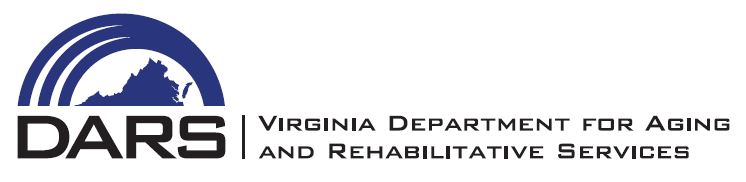 Office for Aging ServicesDivision for Community Living Monitoring InstrumentAgency Name: 	Governance and Financial Monitoring Instrument for Non-Profit AAAsReview Period: 10/01/2020-Monitoring Documentation												Submitted	Audit Reports FY2021 and FY2022 											Yes	No	Audit Management Letters FY2021 and FY2022									N/A YesNo	990 Federal Tax Returns FY2020 and FY2021									N/A YesNo	Whistleblower Policy													Yes	No			Signed Board of Directors Minutes FY2021, FY2022, FY2023							Yes	No			Board of Directors Membership Rosters FY2021, FY2022, FY2023	including term period				Yes	No	Board of Directors By-Laws												Yes	No			Advisory Council By-Laws 												Yes	No			Signed Advisory Council Minutes FY2021, FY2022, FY2023							Yes	No			Advisory Council Membership Rosters FY2021, FY2022, FY2023 including term period				Yes☐	No☐			Mission Statement													Yes	No			Articles of Incorporation												Yes	No			Current Signature Card for the Operating Bank Account or letter from bank						Yes	No		Documented list of the Authorized Check Signers									Yes	No	Investment Policy													Yes	No	Evidence of SPDA coverage from Virginia Treasury		 							N/A YesNo 		FY2023 Budget													Yes	No	Latest Balance Sheet													Yes	No			Latest Income Statement												Yes	No		AMR Procedures													Yes	No		Latest AMR														Yes	No			Financial Policies and Procedures Manual										Yes	No	Organizational Chart													Yes	No			List of Employee Names and Job Titles										Yes	No	Personnel Manual/Employee Handbook										Yes	No		Monitoring Documentation												SubmittedEmployee Benefit Policies Annual, Sick, Personal, Compensatory							Yes	NoEight (8) Personnel Files that includes senior mgmt. and staffProvide each of the following records from the eight files:Job application form 												Yes	NoOffer letter													Yes	NoBackground check results											Yes	NoPerformance evaluation											Yes	NoPayroll status change form and										Yes	NoPosition description 												Yes	NoEmployee Leave Balance Report FY2022 w/ Annual/Sick Leave accrual rates/carryover balances			Yes	NoRetirement Plan Benefits												Yes	NoHealth Insurance Benefits												Yes	NoEmployee Compensation Policies w/ dates of Non-performance pay increases					Yes	NoList of Current Employee Salaries/Wages FY2023									Yes	NoEmployment Contract for the Executive Director									N/A Yes NoRecent Month’s Business Credit Card Reconciliation with the following support:Credit card statement												Yes	NoApproval to make purchase -requisition, purchase order, credit card purchase log, contract		Yes	NoSales receipts and invoices											Yes	NoPacking slips, receiving reports										Yes	NoPayment voucher or check request form authorizing payment						Yes	NoCheck stub or other documentation evidencing payment 							Yes	NoCheck Out and In Credit Log for unassigned credit cards							N/A Yes NoUser agreements for cardholders										Yes	No Inventory list of credit cards, authorization limits, and cardholders						Yes	NoTravel Policies and Procedures											Yes	NoMonitoring Documentation												Submitted Travel Expense Reimbursement & Mileage Forms 									Yes	NoFive (5) Mileage Reimbursements for senior mgmt. and staffInclude the following support: Applicable sales receipts 											Yes	NoEvidence the reimbursement request was paid								Yes	NoFive (5) Overnight out of town Travel Expenses for senior mgmt. and staffInclude the following support:Travel pre-authorization form											Yes	NoTravel expense reimbursement form										Yes	NoConference/meeting agenda											Yes	NoRegistration fee receipts											Yes	NoHotel receipts													Yes	NoTransportation receipts (shuttle, cab, rental car)								Yes	NoMeal receipts													N/AYesNoMileage/fuel/airfare receipts											Yes	NoBank Reconciliations for the Operating Account for the past 12 monthsInclude the following support:Settlement/reconciliation											Yes	NoBank statement												Yes	NoOutstanding check and deposit listing									Yes	NoCopy of canceled checks											Yes	NoGeneral ledger account balance										Yes	NoNon-capitalized and capitalized property & equipment policies and procedures					Yes	NoDARS request to purchase property & equipment >$5,000 or make capital improvements				N/AYesNoApproval from DARS to make >$5,000 purchases or capital improvements						N/AYesNoFixed Asset Inventory Listing												Yes	NoEvidence physical inventory of equipment is done annually 								Yes	NoMonitoring Documentation												Submitted3B and 3E Expenditure Report that includes employee wages for 10/1/2020 – current month			Yes	NoSampled program expenditures should include the following types of supporting documentation:Contracts or purchase orders/requisitions, invoices and sales receipts, packing slips/receiving reports,Employee timesheets and compensation rate, Indirect cost allocation formula,Payment voucher or check request form authorizing payment, andCheck stub or other documentation evidencing payment, etc.Certificate of Liability Insurance and Insurance policies and coverage limits for:					Yes	No General Liability													Yes	NoWorker’s compensation 												Yes	NoAutomobile													Yes	No Commercial Crime												Yes	NoDirectors and Officers												Yes	No Employer’s Liability												Yes	No Professional Liability												N/A Yes NoList of Insured Vehicles from automobile policy (VIN & Make)							N/A Yes NoSCC Annual Report2020														Yes	No2021														Yes	NoSCC Business License													N/A Yes NoDocument Submission Date:  Completed by:  I. ENTRANCE MEETING											DATE: _______________________NAME						POSITION TITLE					AGENCYCOMMENTS:II. ADMINISTRATIVE REVIEWReference Guides: 2020 DARS Area Plan Contract, 10.4 Audit;DARS-OAS Grants Management Manual, Audits, page 58;Board & Advisory Council Handbook for Virginia’s AAA, Section VI. Agency Audit, page 35;Virginia Administrative Code 22VAC-30-60-460 Frequency of Audits and Due Date for Submission of Audit ReportsWas an audit completed within 9 months of the agency’s fiscal year end?							Yes	NoWas DARS provided with a copy of the audited financial statements forFY2021?														Yes	NoFY2022?														Yes	NoWere there no financial, compliance, and/or internal control weaknesses identified in the audit report?			Yes	NoIf not, were these reported findings by the independent auditors corrected by the agency?				Yes	NoWere these audit reports reviewed and approved by the Board?									Yes	NoHas the agency been involved in recent legal litigation, insurance/worker compensation claims, etc.?				N/A  Yes	NoWho/what department can provide details?Have there been recent changes in debt, mortgage/lines of credit?								Yes	NoDoes the agency have any outstanding loans and/or lines of credit?								N/A  Yes	NoWho can provide details?Reference Guide: Board & Advisory Council Handbook for Virginia’s AAA, Section VI. Board Review of IRS Form 990, page 31Was a 990 federal tax return completed by the agency?										N/A Yes	NoWas the tax return filed in a timely manner?											N/A Yes	NoWas the completed tax return shared with the Board?										N/A Yes	NoReference Guides: 2020 DARS Area Plan Contract, 3.33 Whistleblower or Fraud, Waste and Abuse Policy;DARS-OAS Grants Management Manual, Whistleblower Policy, page 7;Board & Advisory Council Handbook for Virginia’s AAA, Section VI. Whistleblower Policy, page 31Does the agency have a whistleblower policy?											Yes	NoIs the whistleblower policy posted in a common area frequented by agency personnel?					Yes	NoWhere is the whistleblower policy posted?Is the whistleblower policy documented in the Personnel Manual/Employee Handbook?					Yes	NoIII. BOARD OF DIRECTORS/ADVISORY COUNCIL MEETINGSReference Guide:  Board & Advisory Council Handbook for Virginia’s AAA, Section V. Governing Board Membership, page 15Do the Board By-Laws address the following?Approval of the Area Plan 												Yes	NoBoard composition/representation											Yes	NoNumber of Directors													Yes	NoReappointment of Directors												Yes	NoReappointment of Advisory Council members									N/A YesNoFrequency of Meetings												Yes	NoQuorum Requirements												Yes	NoElection of Officers													Yes	NoLength of time Officers serve												Yes	NoPreparation of minutes/recording secretary										Yes	NoAmendments														Yes	NoReference Guide: Board & Advisory Council Handbook for Virginia’s AAA, Section VI. Board Meeting Minutes, page 36Do the Board of Directors Minutes address the following?Approval of the Area Plan Budget											Yes	NoApproval of the Audit Report												Yes	NoApproval of the 990 Tax Return											N/A	YesNoStaff Compensation													Yes	NoExecutive Director/CEO Compensation										Yes	NoCompletion of the Executive Director/CEO Performance Evaluation						Yes	NoChanges/amendments to the By-Laws										Yes	NoLarge Purchases and/or Capital Improvements costing $5,000 or more						Yes	NoDebt/Loans/Lines of Credit												N/A	YesNoBank Resolution Authorized Signers											Yes	NoPeriodic reviews of the Personnel Manual/Employee Handbook							Yes	NoPeriodic reviews of the Fiscal Policies and Procedures								Yes	NoAre the Meeting Minutes approved by an officer of the Board?									Yes	NoIs the Board officer’s approval of the meeting minutes supported with a:Signature?														Yes	NoDate?															Yes	NoAre the Meeting Minutes prepared by the Board Secretary?									Yes	NoIf not, who prepares the Meeting Minutes for the Board?Is the preparer of the Board minutes acknowledged with a:Signature?														Yes	NoDate?															Yes	NoQuestions about Board Minutes should be addressed with whom? Reference Guides:  2020 DARS Area Plan Contract, 3.1 Advisory Council;Board & Advisory Council Handbook for Virginia’s AAA, Section VI. Advisory Council Bylaws, page 14Do the Advisory Council By-Laws address the following?Review of the Area Plan												Yes	NoFrequency of meetings												Yes	NoCouncil composition/representation											Yes	NoNumber of members													Yes	NoQuorum requirements													Yes	NoLength of term members serve											Yes	NoElection of officers													Yes	NoLength of time officers serve												Yes	NoAmendments														Yes	NoPreparation of minutes/recording secretary										Yes	NoHolding at least one Public Hearing 											Yes	NoFOIA															Yes	NoDo the AC Meeting Minutes address the following?Review of the Area Plan Budget											Yes	NoPeriodic review of the By-Laws											Yes	NoReappointment of council members											N/A YesNoElection of officers													Yes	NoChanges/Amending the By-Laws											Yes	NoCouncil member Attendance/Absences										Yes	NoAre the Meeting Minutes approved by an officer of the Advisory Council?							Yes	NoIs the Advisory Council officer’s approval of the minutes supported with aSignature?														Yes	NoDate?															Yes	NoAre the Advisory Council Meeting Minutes prepared by the Council Secretary?						Yes	NoIf not, who prepares the minutes for the Advisory Council?Is the preparer of the Advisory Council minutes acknowledged with aSignature?														Yes	NoDate?															Yes	NoQuestions about Advisory Council Minutes should be addressed with whom?Does the Advisory Council meet at least quarterly?										Yes	NoHave the Advisory Council By-Laws been amended?										Yes	NoReference Guides:  2020 DARS Area Plan Contract, 3.13.1 Check Signing Authority;Board & Advisory Council Handbook for Virginia’s AAA, Section VI. Check/Wire Transfer Signing Authority Policy, page 36;DARS-OAS Grants Management Manual, Check/Wire Transfer Signing Authority Policy, page 21;Has a check signing policy been established for the agency?									Yes	NoIs the check signing policy documented in the agency’s financial policies and procedures?					Yes	NoAre agency checks manually signed?												Yes	NoWhen are checks not manually signed?Are two signatures required on every agency check that is written?								Yes	NoDetail the circumstance when only one signature is needed?Are authorized check signers utilizing signature stamps?									Yes	NoIf so, when are these signature stamps utilized? What positions have signature stamps?How is access to the signature stamps controlled?Are electronic signatures utilized on checks?											Yes	No If so, when are these electronic signatures utilized?Who has the ability to access these electronic signatures?What positions have access to the accounting/general ledger software system?What positions have the ability to post transactions in the accounting system?IV. INVESTMENT POLICYReference Guides:  DARS-OAS Grants Management Manual, Security for Public Deposits, page 18;Board & Advisory Council Handbook for Virginia’s AAA, Section V. Governing Board Function, pages 19/20Are all agency funds maintained with financial institutions and/or credit unions that are federally insured? 			Yes	NoIs the financial institution a qualified depositor of the Virginia Security for Public Deposits Act?				N/A Yes NoDoes the agency maintain more than $250,000 on its operating account throughout the year?					Yes	NoHave Virginia public funds in excess of $250,000 been collateralized through the VA Dept. of Treasury?			N/A Yes NoDoes the agency have an investment policy?											Yes	NoWas the investment policy approved by the board?										Yes	NoIs the investment policy documented in the agency’s financial policies and procedures?					Yes	NoDoes the investment policy address the security of funds in excess of $250,000?						Yes	NoAre the types of bank accounts maintained by the agency documented in the Fiscal Manual?					Yes	No Identify the bank accounts.Identify who is responsible for managing these accounts.Are the investments maintained by the agency documented in the Fiscal Manual?						Yes	No Identify the investments.Identify who is responsible for managing these investments.V. BUDGET MAINTENANCE, REPORTING AND TRACKING PROCESSReference Guide:  DARS-OAS Grants Management Manual, Budgets pages 10, 21, 48; Fund Accounting page 21Does the agency have budget policies and procedures for tracking revenue and expenditures funded by DARS? 		Yes	No How does the agency track its budget, revenue and expenditures?What accounting software is utilized for the budget and the revenue and expenditures?Are revenues and expenses identified by the funding source?									Yes	NoReference Guide:  2020 DARS Area Plan Contract, 10.2 Modification to ContractWere there requests to modify the FY2022 budget?										Yes	NoIf so, was the budget modification approved by DARS?										Yes	NoVI. AGING MONTHLY REPORT (AMR) PROCEDURESReference Guides:  DARS Grants Management Manual, AMR pages 6, 9, 21 & 52, Basis of Accounting page 9;2020 DARS Area Plan Contract, 3.13 Financial Policy Manual, 3.14 Financial Desk Procedures, 3.25.1 Aging Monthly Report))Has the agency developed written procedures on how to prepare the DARS AMR Report?					Yes	NoAre the AMR Reports submitted timely to DARS by the 12th of the following month?						Yes	No Questions about the AMR Report should be addressed with whom?Is the AMR prepared on an accrual basis?											Yes	NoVII. PERSONNEL POLICIES/PERSONNEL FILE REVIEW(Reference:  2020 DARS Area Plan Contract, 3.19 Personnel, 3.12 Criminal Background Checks)Does the agency have personnel policies and procedures?									Yes	NoAre the personnel policies up to date and complete?										Yes	NoAre the personnel policies periodically reviewed by the board?									Yes	NoIs the Executive Director/CEO evaluated by the Board on an annual basis?							Yes	NoIs the performance evaluation for the Executive Director/ CEO documented?							Yes	NoIs the evaluation of the Executive Director/CEO addressed in the Personnel Manual?						Yes	NoAre staff evaluated by their supervisor on an annual basis?									Yes	NoIs the evaluation of staff documented in the Personnel Manual?									Yes	NoHas a compensation plan been established for the employees of the agency?							Yes	NoHave policies and procedures been established for the compensation plan?							Yes	NoAre cost of living adjustments awarded to employees approved by the board?							N/A Yes NoDoes the Personnel Manual address employee fringe benefits?Annual Leave														Yes	NoSick Leave														Yes	NoPersonal Leave													Yes	NoCompensatory Leave													Yes	NoAre the leave benefits for the Executive Director/CEO addressed in the Personnel Manual?					Yes	NoAre employee leave records maintained manually?										Yes	NoIf not, what software application is used to keep the leave records?Who maintains the automated leave records?Is the Executive Director/CEO on a contract?											Yes	NoDoes the agency provide employee health benefits?										Yes	NoEmployee?														Yes	NoSpouse?														Yes	NoDependents?														Yes	NoAre health insurance benefits offered to employees documented in the Personnel Manual?					Yes	NoDoes the agency offer a retirement plan?												Yes	NoWhat type(s) of retirement plans is/are provided? How is the retirement plan funded?Who is eligible to participate in the retirement plan?Are details about the agency retirement plan documented in the Personnel Manual?						Yes	NoVIII. CREDIT CARDS & CHARGE ACCOUNTS MAINTENANCE/RECONCILIATION REVIEW(Reference:  2020 DARS Area Plan Contract, 3.13 Financial Policy Manual and Grants Management Manual, Credit Card Policy page 44)Does the agency have policies and procedures for credit cards and/or charge cards?						Yes	NoDo credit card P & P address the following topics:Purpose of the credit card?													Yes	NoUser training?															Yes	No User credit card agreements?													Yes	NoTimeline when users must submit their credit card reconciliation documents and receipts to Accounting?			Yes	NoSample forms/logs used to support purchases?											Yes	NoState sales tax exemption														Yes	NoInventory listing of cards, cardholders, and authorization limits									Yes	NoIndividual responsible for reconciling the monthly credit card statement							Yes	NoIndividual responsible for managing the credit cards – issuance and return							Yes	NoCharge card accounts- local vendors that send bills for purchased goods							Yes	NoAre these policies and procedures periodically reviewed?									Yes	NoDoes the agency have charge accounts with local vendors?									Yes	NoWith whom?What staff have the authority to utilize the charge cards?Do agency personnel utilize credit cards?											Yes	NoAre credit cards assigned to specific employees?										Yes	NoDo the employees that use the credit cards sign a user agreement?								Yes	NoAre credit cards used to pay for travel expenses such as lodging, meals, gas, etc.?						Yes	NoAre the credit cards checked out and in by a departmental custodian?							N/A Yes NoWho prepares the monthly reconciliation?How is the credit card reconciliation documented?Who is the credit card administrator for managing the issuance and retrieval of the credit cards along with training?How many credit cards does the agency maintain and what is the total authorization amount on these cards?IX. TRAVEL EXPENSE POLICIES AND PROCEDURES/INVOICE REVIEW(Reference:  2020 DARS Area Plan Contract, 3.13 Financial Policy Manual and Grants Management Manual, Travel Policy pages 64&67)Does the agency have travel policies and procedures?									Yes	NoDoes the agency have internal departmental travel policies and procedures?						N/A Yes NoAre the travel policies and procedures reviewed periodically?								Yes	NoDoes the agency have a standard travel reimbursement form?								Yes	NoDoes the travel policy prohibit reimbursement for alcoholic beverages?							Yes	NoDo the travel policies address the reimbursement rates forMileage?														Yes	NoMeals?															Yes	NoLodging														Yes	NoTransportation?													Yes	NoParking/Tolls?														Yes	NoFuel?															Yes	NoIncidental expenses such as gratuities?										Yes	NoIs out of town business travel for agency staff pre-approved?								Yes	NoDoes the agency have a standard travel pre-authorization form?								Yes	NoAre the travel reimbursement forms approved by a supervisor?								Yes	NoDoes the agency have a standard travel expense form?									Yes	NoAre travel reimbursements submitted for processing in a timely manner by the employee?					Yes	NoAre travel reimbursements processed in a timely manner?									Yes	NoHow are travel reimbursements paidCheck?															Yes	NoDirect deposit?													Yes	NoCombined with the payroll expenses?										Yes	NoX. BANK RECONCILIATIONS(Reference:  2020 DARS Area Plan Contract, 3.13 Financial Policy Manual and Grants Management Manual, Reconciliation of Billing Records and Official Books of Account page 21)Does the agency have policies and procedures for reconciling its bank accounts?						Yes	NoAre the bank reconcilements prepared in a timely manner within 30 days of month end?					Yes	NoWho reconciles the agency bank accounts?When are they reconciled?Is the preparer of the bank reconcilements documented? 									Yes	NoIs the date of the preparer documented?											Yes	NoAre the bank reconcilements reviewed by another individual?								Yes	NoIf so, who reviews the bank reconcilements?Is the review of the bank reconcilements documented?									Yes	NoIs the date of the review of the bank reconciliation documented?								Yes	NoAre reconciling items investigated and explained on the bank reconciliation?						Yes	NoAre the amounts on the bank reconciliation settled with the bank statement, the deposit and outstanding check listing,general ledger etc.?														Yes	NoAre due diligence procedures performed on outstanding standing checks that are older than 90 days?			Yes	NoAre outstanding checks that are more than 180 days old being escheated to the State’s Department ofTreasury Unclaimed Properties?												Yes	NoXI. EQUIPMENT AND COMPUTER PURCHASE APPROVAL(Reference:  2020 DARS Area Plan Contract, 10.18 Purchase of Equipment & Computers and Grants Management Manual, Property & Equipment page 45)Has DARS funding been used to purchase equipment & computers having an acquisition cost greater than$5,000?	Yes	NoHas DARS funding been used to make capital improvements?								Yes	NoIf so, was written approval obtained from DARS to make the purchase or capital improvement?	 		Yes	NoIf so, was the request from DARS received 60 days before the end of the program year?				Yes	NoDoes the agency have policies and procedures for managing property and equipment that includes:Accurate and complete property records?										Yes	NoAnnual physical inventory of equipment?										Yes	NoAdequate maintenance procedures?											Yes	NoDisposal of property and equipment?											Yes	NoXII. SERVICE PROGRAM EXPENDITURES(Reference:  2020 DARS Area Plan Contract, 3.6 Compliance with Applicable Laws Regulations and Guidelines)Does the agency have policies and procedures for purchasing goods and/or services?					Yes	NoHas the spending authority of staff been addressed in the P & P?							Yes	NoHas the contractual authority of staff been addressed in the P & P?							Yes	NoAre program expenditures procured in accordance with agency purchasing policies &procedures?			Yes	NoAre purchase requisitions and/or purchase orders (PO) completed when initiating purchases?			Yes	NoAre written contracts/MOA/MOU established with service providers?						Yes	NoAre purchase requisitions/POs approved by the authorized Program Manager?						Yes	NoAre program expenditures adequately supported with purchase requisitions, POs/contracts, invoices,sales receipts, packing slips/receiving reports before issuing payment?							Yes	NoAre allowable purchases made with service program funds?									Yes	NoHave internal controls been established to ensure both accurate and timely financial reporting?				Yes	NoAre approved expense amounts accurately recorded in the accounting system?						Yes	NoAre budgeted expenses charged to the appropriate service program?							Yes	NoAre invoices are paid timely?													Yes	NoXIII. INSURANCE(Reference:  2020 DARS Area Plan Contract, 8.13 General Liability Insurance and 9.1 Additional Insurance) Does the area agency maintain the following types of insurance outlined in the DARS Area Agency Contract?General Liability													Yes	NoWorkers Compensation												Yes	NoAutomobile														Yes	NoCommercial Crime Coverage												Yes	NoDirectors and Officers													Yes	NoEmployers Liability													Yes	NoProfessional Liability													N/A Yes NoDoes the agency maintain the coverage limits that are outlined the DARS Area Agency Contract?			Yes	NoWho manages the insurance for the area agency?How many vehicles does the area agency own?Does the area agency lease any vehicles?											Yes	NoIf so, how many vehicles are leased?XIV. STATE CORPORATION COMMISSION FILINGS AND OTHER BUSINESS ENTITIES(Reference: Code of Virginia, 13.1-936 Annual Report of foreign domestic corporation and Title 13.1 Corporations Chapter 10 Virginia Nonstock Corporation Act)Is the agency required to file a business license with the SCC?								N/A Yes NoIf so, is the agency business license current?											Yes	NoHave the annual reports been filed with the SCCfor 2020?														Yes	Nofor 2021?														Yes	NoDoes the agency have any for-profit business entities or ventures?								Yes	NoIf so, what is the for-profit business venture and what controls are in place to prevent the interminglingof personal and exempt organization assets?XV. CORRECTIVE ACTION PLAN FOLLOW-UP REVIEW(Reference:  2020 DARS Grants Management Manual, OAS Monitoring pages 60-62)Have the prior reported governance/financial DARS finding(s) been corrected?						N/AYes NoIf not, what is the status on correcting the finding(s)?Have negative observations from the prior governance/financial review been corrected?					N/AYes NoIf not, what is the status on correcting the negative observations?AAA Representative(s): DARS Staff: Nutrition and Wellness Programs Congregate Meals (CM) Program Evaluation Monitoring Documentation												Submitted			  RDN approved nutrient analysis or meal pattern worksheet for all meals/menus being served 			Yes	No			Subcontractor monitoring procedure 											N/A Yes NoSubcontractor monitoring reports											N/A Yes No		Copy of summary of participant surveys for menu/programming/other						Yes	No		Last month of temperature logs from all congregate sites								Yes	No			Copy of food permit and health inspection report(s)									Yes	No              Documentation to show ongoing nutrition services training to include orientation and 10 hours annual		Yes	NoCopy of service confirmation/letter/new client packet								Yes	NoCopy of one staff member qualified or trained in safe food handling						Yes	NoHome Delivered Meals (HDM) Program Evaluation Monitoring Documentation 												Submitted			RDN approved nutrient analysis or meal pattern worksheet for all meals/menus being served 			Yes	No			Copy of service confirmation/letter/handbook for HDM clients							Yes	No		Subcontractor monitoring procedure 											N/A Yes No          Subcontractor monitoring reports											N/A Yes No         Copy of most recent home delivered meal route monitoring 							Yes No	        Copy of summary of participant surveys for menu/programming/other						Yes	No			Last 2 months of temperature logs from all HDM routes								Yes	No			Copy of solicitation information/letters										Yes	No              Copy of correspondence regarding fee for service									N/A Yes No                 HDM and CM Policies and ProceduresMonitoring Documentation												Submitted		Client eligibility criteria												Yes	No			Use of nutrition screening results											Yes	NoRDN Services/Nutrition Counseling Services									Yes	No	Nutrition Education													Yes	NoService termination policy												Yes	No			Handling program income, tips, and gratuities									Yes	No			Emergencies that affect service delivery										Yes	No		Ill or injured participants												Yes	No			Removal of food items												Yes	No			Employee and volunteer health and hygiene										Yes	No                   Required meal temperatures												Yes	No			Handling of PHF that do not meet temperature requirements							Yes	No		         Cleaning and sanitizing												Yes	No                           Liquid nutrition supplements 												N/A Yes No  Attendance of assisted living residents at congregate sites								N/A Yes No  Handling of food recalls												Yes	No                           Handling of food borne illness outbreaks										Yes	No		      	Disease Prevention-Health Promotion & Other Nutrition ServicesMonitoring Documentation												Submitted			Proof that evidence-based programming is offered									Yes	No			Copy of promotional materials related to the evidence-based DP/HP activities offered to CM & HDM clients	Yes	No	Nutrition Education Annual Plan											Yes	NoCopy of Nutrition Education materials (quarterly for CM, 2/year for HDM)					Yes	NoCopy of Food Safety Education (annually for CM and HDM)							Yes	No		Socialization & Recreation, if applicableMonitoring Documentation												Submitted			Copy of 1 month of congregate activity calendars showing supervised leisure time activities			Yes	No			Documentation showing how participation tracked								Yes	NoSenior Farmer’s Market Nutrition Program (SFMNP), if applicableSFMNP Policies and Procedures											Submitted			The method your agency uses to accept participant applications and distribute SFMNP checks 			Yes	No			How are checks secured while in agency possession								Yes	NoLost or stolen checks												Yes	NoCheck issuance records												Yes	NoAdditional SFMNP Documentation: Copy of the schedule of distribution (list of times and places checks are distributed				Yes	No			Sample of check issuance record or log										Yes	NoSample blank participant application and 10 completed participant applications					Yes	No	                       Sample forms used for proxy and notice of ineligibility								Yes	NoSamples of other information and nutrition education materials provided to participants				Yes	No			Samples of promotional materials, including the list of farmers/markets provided to participants		Yes	NoCompleted by AAA Representative(s): DARS Staff: Transportation Program Monitoring Document Overview											Submitted			Client assessment procedure												Yes  No		Subcontractor monitoring procedure 											N/A Yes NoSubcontractor monitoring reports											N/A Yes No		Transportation Service Contract(s) 											N/A Yes No	Safety policies (passengers and vehicles)										Yes  No		A three-month sample of maintenance records to include invoices and corresponding pre-trip checklists		Yes  No		       Fuel policy and procedure												Yes☐  No☐Fuel receipts and corresponding logs for the last three months							Yes☐  No☐Insurance declarations noting the make, model, year, and VIN for all vehicles (from insurance company)		Yes  NoProgram income procedures												Yes  NoFleet maintenance procedure  												Yes  NoTransportation job description(s) 											Yes  No			Driver procedures	  												Yes  No			Accident policies and procedures 											Yes	No			SERVICE DELIVERY ELEMENTSAssessment ProcessIs there a written assessment process being utilized?										Yes	NoIs the Virginia Services-Quick Form used in the client assessment process? 					Yes	NoIs the Uniform Assessment Instrument (UAI) used in the client assessment process?				Yes	NoAre clients reassessed for transportation services annually?								Yes	NoWho is responsible for tracking assessments and reassessments? Detail below.How are assessment due dates tracked? Detail below.Transportation Service Delivery How are units of service tracked and documented? Provide details below to include frequency of entry and person responsible for tracking units and data entry into PeerPlace.How are the Agency’s transportation services provided?		                        	 Direct Service   SubcontractorsIf transportation services are provided by subcontractor(s), what bid process was followed?     Competitive     Non-competitiveIf subcontractors are used, list them below, and note their award period and most recent monitoring date.Is there a written policy and procedure for monitoring subcontractors? 						Yes	NoIf yes, please provide the procedure.Please also provide a copy of the most recent monitoring reviews for each contractor.Have the written policies and procedures been fully approved by the governing board?				Yes	NoIf yes, when was it last approved?			Identify the type of transportation service provided Fixed-route: transit service where vehicles run on regular, predesignatedpre-scheduled routes, with no deviation.						Fixed-route Demand-response: passengers can request transportation from a specific location to another location at a certain time and is NOT a fixed route.		Demand-response Combination: fixed-route and demand-response 					Combination  Paratransit: most often refers to wheelchair accessible, demand-response, van service. 										Paratransit  Complete the fleet inventory below: (if applicable)Driver, Passenger, and Vehicle Safety Safety PoliciesHas the Agency/ provider adopted and implemented written safety policies and procedures?					Yes	NoIf yes, please provide the policies and procedures to DARS.If yes, have they been fully approved by the governing board?							Yes	NoIf yes, when was the last approval?			Is there a separate written safety policy for drivers and passengers being utilized?					Yes	NoIf yes, please provide to DARS.Vehicle Records and Maintenance (for vehicles in use) Vehicle/ trip logs (date, mileage, passengers, fuel, etc.)										Yes	NoHow is fuel obtained and how are fuel receipts maintained and reconciled? Detail below.If a fuel policy and procedure are utilized, please provide it to DARS.For 25% of fleet, provide fuel receipts and fuel logs from the last three months for review.Provide the maintenance schedule(s) and any approval documentation utilized, for review.Provide 25% of pre-trip checklists covering the last three months, for review.Provide the vehicular accident policy and procedure to DARS.Is post-accident drug and alcohol testing conducted?									Yes	NoIf a post-accident drug and alcohol testing policy and procedure is being utilized, provide to DARS.Provide a 25% sample of vehicular accident reports. 									InsuranceProvide a copy of the current insurance declaration for all vehicles, with the detailed list of all vehicles and VIN numbers, to DARS.Has the Agency/ provider adopted written volunteer liability policies and procedures?						Yes	NoIf yes, please provide to DARS.Have the written policies and procedures been fully approved by the governing board? 				Yes	NoIf yes, when was it last approved?		Consumer Contributions/ Program Income Has the Agency/ provider adopted written collection, disposition, and accounting policies and procedures? Provide to DARS.																			Yes	NoHave the written policies and procedures been fully approved by the governing board? 				Yes	NoIf yes, when was it last approved?		Does the Agency/ provider utilize cost sharing/ fee for service? 								Yes	NoDoes the Agency/ provider utilize voluntary contributions?									Yes	NoIf yes, please detail the process below.Administrative ElementsJob Descriptions Are current and complete job description with knowledge, skills, abilities, duties and responsibilities on file for each paid or volunteer transportation services staff position?												Yes	NoIf yes, please provide all job descriptions to DARS. If job descriptions changed throughout the grant period, please provide all versions, current and past, to show the description for each position for the duration of the grant period.Driver Records (for EACH driver including volunteer drivers) Is there a written driver record policy being utilized?										Yes	NoIf yes, provide it to DARS. Is a criminal background check conducted prior to hiring or upon hiring? 							Yes	NoIs the submission of a Virginia Department of Motor Vehicles (DMV) issued driving record, required upon hire and annually?																				Yes	NoIf yes, please provide each record for 25% of drivers.	Is there a minimally acceptable driving record for drivers?									Yes	NoPlease detail what an acceptable driving record is for drivers. If there are forms the agency uses for these purposes, please provide them to DARS.Is behind-the-wheel testing conducted and documented?									Yes	NoIf yes, please provide sample of 25% from current drivers.What training is required upon hire and at what frequency? Please detail below.Coordinated EffortsIdentify any coordination efforts that are supported by the Agency’s transportation program, e.g., transportation purchased by other agencies, rural specialized transportation services, collaboration to transport special populations to special events, locations, etc.Indicate any technical assistance needs.Indicate any training needs.Completed by AAA Representative(s): DARS Staff: In Home ServicesAdult Day CareIn Home Services Administrative Elements		 			  					Submitted			 Policies and Procedures Manual for day-to-day operations of services 						Yes  No			Current valid contracts/agreements with services providers	                        					N/A Yes NoWritten policy on annual monitoring of services providers                          						N/A Yes NoMost recent Service Provider Monitoring Report			          						N/A Yes No	Written policy for systematic review of clients and impact of service 	 					Yes  NoMost recent summary of systematic review of clients and impact of services surveys 				Yes  NoWritten policy on client donations 											Yes  NoVerification of most recent Fee-for Service scale/policy for program 						Yes  NoValid VDSS licenses for all agency Adult Day Care facilities							Yes  NoUnits of Service correctly reported in the appropriate DARS electronic data system and monthly AMR    	Yes  NoEmployee Records													SubmittedVerification that criminal background checks are conducted on employees upon hire				Yes  NoJob descriptions for each type of position within program 								Yes  NoVerification that staff qualifications are in compliance with the DARS Service Standards				Yes  NoAnnual Agency Staff Evaluations for program 									Yes  NoVerification that agency staff training is in compliance with the DARS Service Standards				Yes  NoAdult Day Care facilities are licensed by VA DSS									Yes  NoA minimum of 10% of employee files within program are reviewed for verification purposesIn Home Services Programmatic Elements 					 					Submitted			Please provide example agency forms for the following: 								Yes  NoService Specific Uniform Assessment Instrument 				Federal Poverty Level Document 						Care Plan Document												Yes  NoService Reassessment Document (if separate from UAI) 							N/A Yes NoCase Notes/Progress Notes (if Peer Place is not primary record)						N/A Yes NoConsent to Exchange Information Form 					Caregiver Form, if this service is funded by OAA Title III-E 		Service Records 												Yes  NoClient Bill of Rights/Appeals Process 									Yes  NoDenial or Termination of Service Notice 									Yes  NoFee for Service Notifications (if applicable) 									N/A Yes NoPeer Place client records are randomly selected and reviewed to verify the above documents are contained within each record on Peer Place. (A minimum of 10% of total client records are pulled for review).Completed by AAA Representative(s): DARS Staff: CheckingIn Home Services Administrative Elements		 								Submitted			 Manual for day-to-day operations of services 										Yes No		Current valid contracts/agreements with services providers	                       						N/A Yes NoWritten policy on annual monitoring of services providers                          						N/A Yes NoMost recent Service Provider Monitoring Report			           						N/A Yes No	Written policy for systematic review of clients and impact of service 	 					Yes NoMost recent summary of systematic review of clients and impact of services surveys	 			Yes NoWritten policy on client donations 											Yes NoVerification of most recent Fee-for Service scale/policy for program 						Yes NoUnits of Service correctly reported in the appropriate DARS electronic data system and monthly AMR  		Yes NoEmployee RecordsVerification that criminal background checks are conducted on employees upon hire				Yes☐ No☐Job descriptions for each type of position within program 								Yes☐ No☐Verification that staff qualifications are in compliance with the DARS Service Standards				Yes☐ No☐Annual Agency Staff Evaluations for program 									Yes☐ No☐Verification that agency staff training is in compliance with the DARS Service Standards				Yes☐ No☐A minimum of 10% of employee files within program are reviewed for verification purposesIn Home Services Programmatic Elements 					 					Submitted			Please provide example agency forms for the following: 								Yes☐ No☐Service Specific Uniform Assessment Instrument 				Federal Poverty Level Document 						Care Plan Document												Yes☐ No☐Service Reassessment Document (if separate from UAI) 							N/A Yes☐ No☐Case Notes/Progress Notes (if Peer Place is not primary record)						N/A Yes☐ No☐Consent to Exchange Information Form 					Caregiver Form, if this service is funded by OAA Title III-E 		Service Records 												Yes☐ No☐Client Bill of Rights/Appeals Process 										Yes☐ No☐Denial or Termination of Service Notice 									Yes☐ No☐Fee for Service Notifications (if applicable) 									N/A Yes☐ No☐Peer Place client records are randomly selected and reviewed to verify the above documents are contained within each record on Peer Place. (A minimum of 10% of total client records are pulled for review).Completed by AAA Representative(s): DARS Staff: ChoreIn Home Services Administrative Elements		 			  					Submitted			 Policies and Procedures Manual for day-to-day operations of services 						Yes No			Current valid contracts/agreements with services providers	                       						N/A Yes  NoWritten policy on annual monitoring of services providers                          						N/A Yes   NoMost recent Service Provider Monitoring Report			           						N/A Yes   No	Written policy for systematic review of clients and impact of service 	 					Yes	NoMost recent summary of systematic review of clients and impact of services surveys				Yes NoWritten policy on client donations 											Yes NoVerification of most recent Fee-for Service scale/policy for program 						Yes NoUnits of Service correctly reported in the appropriate DARS electronic data system and monthly AMR    		Yes☐ No☐Employee RecordsVerification that criminal background checks are conducted on employees upon hire				Yes☐ No☐Job descriptions for each type of position within program 								Yes☐ No☐Verification that staff qualifications are in compliance with the DARS Service Standards				Yes☐ No☐Annual Agency Staff Evaluations for program 									Yes☐ No☐Verification that agency staff training is in compliance with the DARS Service Standards				Yes☐ No☐A minimum of 10% of employee files within program are reviewed for verification purposesIn Home Services Programmatic Elements 					 					Submitted			Please provide example agency forms for the following: 								Yes☐ No☐Service Specific Uniform Assessment Instrument 				Federal Poverty Level Document 						Care Plan Document												Yes☐ No☐Service Reassessment Document (if separate from UAI) 							N/A Yes☐ No☐Case Notes/Progress Notes (if Peer Place is not primary record)						N/A Yes☐ No☐Consent to Exchange Information Form 					Caregiver Form, if this service is funded by OAA Title III-E 		Service Records 												Yes☐ No☐Client Bill of Rights/Appeals Process 										Yes☐ No☐Denial or Termination of Service Notice 									Yes☐ No☐Fee for Service Notifications (if applicable) 									N/A Yes☐ No☐Peer Place client records are randomly selected and reviewed to verify the above documents are contained within each record on Peer Place. (A minimum of 10% of total client records are pulled for review).Completed by AAA Representative(s): DARS Staff: HomemakerIn Home Services Administrative Elements		 			  					Submitted			 Policies and Procedures Manual for day-to-day operations of services 						Yes No			Current valid contracts/agreements with services providers	                        					N/A Yes NoWritten policy on annual monitoring of services providers                         						N/A Yes NoMost recent Service Provider Monitoring Report			           						N/A Yes No	Written policy for systematic review of clients and impact of service 			 			Yes	NoMost recent summary of systematic review of clients and impact of services surveys				Yes NoWritten policy on client donations 											Yes NoVerification of most recent Fee-for Service scale/policy for program 						Yes NoUnits of Service correctly reported in the appropriate DARS electronic data system and monthly AMR    		Yes☐ No☐Employee RecordsVerification that criminal background checks are conducted on employees upon hire				Yes☐ No☐	Job descriptions for each type of position within program 								Yes☐ No☐Verification that staff qualifications are in compliance with the DARS Service Standards				Yes☐ No☐Annual Agency Staff Evaluations for program 									Yes☐ No☐Verification that agency staff training is in compliance with the DARS Service Standards 				Yes☐ No☐Verification Personal Care Providers are licensed as Home Care Providers by VDH or that they						 have obtained a license waiver											Yes☐ No☐A minimum of 10% of employee files within program are reviewed for verification purposesIn Home Services Programmatic Elements 					 					Submitted			Please provide example agency forms for the following: 								Yes☐ No☐Service Specific Uniform Assessment Instrument 				Federal Poverty Level Document 						Care Plan Document												Yes☐ No☐Service Reassessment Document (if separate from UAI) 							N/A Yes☐ No☐Case Notes/Progress Notes (if Peer Place is not primary record)						N/A Yes☐ No☐Consent to Exchange Information Form 					Caregiver Form, if this service is funded by OAA Title III-E 		Service Records 												Yes☐ No☐Client Bill of Rights/Appeals Process 										Yes☐ No☐Denial or Termination of Service Notice 									Yes☐ No☐Fee for Service Notifications (if applicable) 									N/A Yes☐ No☐Peer Place client records are randomly selected and reviewed to verify the above documents are contained within each record on Peer Place. (A minimum of 10% of total client records are pulled for review).Completed by AAA Representative(s): DARS Staff: Personal CareIn Home Services Administrative Elements		 			  					Submitted			 Policies and Procedures Manual for day-to-day operations of services 						Yes  No			Current valid contracts/agreements with services providers	                       						N/A Yes NoWritten policy on annual monitoring of services providers                          						N/A Yes NoMost recent Service Provider Monitoring Report			           						N/A Yes No	Written policy for systematic review of clients and impact of service 						Yes  NoMost recent summary of systematic review of clients and impact of services surveys				Yes  NoWritten policy on client donations 											Yes  NoVerification of most recent Fee-for Service scale/policy for program 						Yes  NoUnits of Service correctly reported in the appropriate DARS electronic data system and monthly AMR        	Yes☐  No☐Employee RecordsVerification that criminal background checks are conducted on employees upon hire 				Yes☐  No☐Job descriptions for each type of position within program 								Yes☐  No☐Verification that staff qualifications are in compliance with the DARS Service Standards 				Yes☐  No☐Annual Agency Staff Evaluations for program 									Yes☐  No☐Verification that agency staff training is in compliance with the DARS Service Standards				Yes☐  No☐Verification Personal Care Providers are licensed as Home Care Providers by VDH or that they have				 obtained a license waiver 											Yes☐  No☐A minimum of 10% of employee files within program are reviewed for verification purposesIn Home Services Programmatic Elements 					 					Submitted			Please provide example agency forms for the following: 								Yes☐  No☐Service Specific Uniform Assessment Instrument 				Federal Poverty Level Document 						Care Plan Document												Yes☐  No☐Service Reassessment Document (if separate from UAI) 							N/A Yes☐ No☐Case Notes/Progress Notes (if Peer Place is not primary record)						N/A Yes☐ No☐Consent to Exchange Information Form 					Caregiver Form, if this service is funded by OAA Title III-E 		Service Records 												Yes☐  No☐Client Bill of Rights/Appeals Process 										Yes☐  No☐Denial or Termination of Service Notice 									Yes☐  No☐Fee for Service Notifications (if applicable) 									N/A Yes☐ No☐Peer Place client records are randomly selected and reviewed to verify the above documents are contained within each record on Peer Place. (A minimum of 10% of total client records are pulled for review).Completed by AAA Representative(s): DARS Staff: Access ServicesCare CoordinationAccess Services Administrative Elements		 			              				Submitted			 Policies and Procedures Manual for day-to-day operations of services 						Yes No		Description of Intake/Screening Procedures if not detailed in Manual        						Yes NoWritten description of outreach activities conducted in most recent year						Yes NoWritten policy for systematic review of clients and impact of service 						Yes NoMost recent summary of systematic review of clients and impact of services surveys				Yes NoUnits of Service correctly reported in the appropriate DARS electronic data system and monthly AMR    		Yes☐ No☐Employee Records													SubmittedVerification that criminal background checks are conducted on employees upon hire				Yes☐ No☐Job descriptions for each type of position within program 								Yes☐ No☐Verification that staff qualifications are in compliance with the DARS Service Standards				Yes☐ No☐Annual Agency Staff Evaluations for program 									Yes☐ No☐Verification that agency staff training is in compliance with the DARS Service Standards				Yes☐ No☐ A minimum of 10% of employee files within program are reviewed for verification purposesAccess Services Programmatic Elements 		 	              		 				Submitted			Please provide example agency forms for the following: 								Yes☐ No☐Service Specific Uniform Assessment Instrument 				Federal Poverty Level Document 						Care Plan Document												Yes☐ No☐Outcome Reports					 							Yes☐ No☐Progress Notes (if Peer Place is not primary record)								N/A Yes☐ No☐Consent to Exchange Information Form 					Caregiver Form, if this service is funded by OAA Title III-E 		Service Records 												Yes☐ No☐Client Bill of Rights/Appeals Process 										Yes☐ No☐Denial or Termination of Service Notice 									Yes☐ No☐Client Fee Forms (if applicable) 										N/A Yes☐ No☐Gap Filling Services Information (if applicable)								N/A Yes☐ No☐Determine Your Nutritional Health Checklist									Yes☐ No☐Peer Place client records are randomly selected and reviewed to verify the above documents are contained within each record on Peer Place. (A minimum of 10% of total client records are pulled for review).Completed by AAA Representative(s): DARS Staff: National Family Caregiver Support ProgramCounselling Services: Individual Counselling, Support Groups, Caregiver TrainingPlease answer the following:Who is the responsible staff for administering this Title III-E Program? _____________________________________________________________Please describe the applicable Caregiver Support Program(s) in detail. Please include assessment used, any success stories, innovative approaches, challenges or best practices that could potentially be shared with other agencies to help improve their own programs.Please describe caregiver demographics served through the appicable program(s). Such as number of caregivers caring for an indiviual over 60, with intellectual or developmental disabilities, dementia, etc. The gender, race, primary language, etc of the caregiver or any other pertinent information that may provide insight into what the ‘typical’ caregiver in your area looks like.Does your agency utilize any formal or informal staff training on Title III-E programs and/or caregiver issues?Does your agency receive inquiries for aid from grandparents raising granchildren? Does your agency have any programs in place to assist them? Does your local DSS have specific policies/aid to assist the placement of children with relatives such as grandparents?Approximately how many Limited English Proficient clients received services through your agency in the last year? Does your agency have provisions for intrepretive/translation services?NFCSP Programmatic Elements								  				Submitted			   Please provide example agency forms of the following:									Yes☐ No☐Service Specific Uniform Assessment Instrument 	Caregiver Form		Peer Place client records are randomly selected and reviewed to verify the above documents are contained within each record on Peer Place. (A minimum of 10% of total client records are pulled for review).			Completed by AAA Representative(s): DARS Staff: National Family Caregiver Support ProgramRespite Services: Institutional Respite, Direct Payments, OtherPlease answer the following:Who is the responsible staff for administering this Title III-E Program? _____________________________________________________________Please describe the applicable Caregiver Support Program(s) in detail. Please include assessment used, any success stories, innovative approaches, challenges or best practices that could potentially be shared with other agencies to help improve their own programs.Please describe caregiver demographics served through the applicable program(s). Such as number of caregivers caring for an indiviual over 60, with intellectual or developmental disabilities, dementia, etc. The gender, race, primary language, etc of the caregiver or any other pertinent information that may provide insight into what the ‘typical’ caregiver in your area looks like.Does your agency utilize any formal or informal staff training on Title III-E programs and/or caregiver issues?Does your agency receive inquiries for aid from grandparents raising granchildren? Does your agency have any programs in place to assist them? Does your local DSS have specific policies/aid to assist the placement of children with relatives such as grandparents?Approximately how many Limited English Proficient clients received services through your agency in the last year? Does your agency have provisions for intrepretive/translation services?NFCSP Programmatic Elements								  				Submitted			   Please provide example agency forms of the following:									Yes☐ No☐Service Specific Uniform Assessment Instrument 	Caregiver Form		Peer Place client records are randomly selected and reviewed to verify the above documents are contained within each record on Peer Place. (A minimum of 10% of total client records are pulled for review).			Completed by AAA Representative(s): DARS Staff: National Family Caregiver Support ProgramSupplemental Services: Direct Payments, Other Supplemental ServicesPlease answer the following:Who is the responsible staff for administering this Title III-E Program? _____________________________________________________________Please describe the applicable Caregiver Support Program(s) in detail. Please include assessment used, any success stories, innovative approaches, challenges or best practices that could potentially be shared with other agencies to help improve their own programs.Please describe caregiver demographics served through the applicable program(s). Such as number of caregivers caring for an indiviual over 60, with intellectual or developmental disabilities, dementia, etc. The gender, race, primary language, etc of the caregiver or any other pertinent information that may provide insight into what the ‘typical’ caregiver in your area looks like.Does your agency utilize any formal or informal staff training on Title III-E programs and/or caregiver issues?Does your agency receive inquiries for aid from grandparents raising granchildren? Does your agency have any programs in place to assist them? Does your local DSS have specific policies/aid to assist the placement of children with relatives such as grandparents?Approximately how many Limited English Proficient clients received services through your agency in the last year? Does your agency have provisions for intrepretive/translation services?NFCSP Programmatic Elements								  				Submitted			Please provide example agency forms of the following:									Yes☐ No☐Service Specific Uniform Assessment Instrument 	Caregiver Form		Peer Place client records are randomly selected and reviewed to verify the above documents are contained within each record on Peer Place. (A minimum of 10% of total client records are pulled for review).		Completed by AAA Representative(s): DARS Staff: Care Coordination for Elderly Virginians ProgramService Coordination Level 1CCEVP Administrative Elements		 			              					Submitted			Policies and Procedures Manual for day-to-day operations of services 						Yes No		Description of Intake/Screening Procedures if not detailed in Manual        						Yes NoWritten description of outreach activities conducted in most recent year						Yes NoWritten policy for systematic review of clients and impact of service 						Yes NoMost recent summary of systematic review of clients and impact of services surveys				Yes NoUnits of Service correctly reported in the appropriate DARS electronic data system and monthly AMR		Yes☐ No☐Employee RecordsVerification that criminal background checks are conducted on employees upon hire				Yes☐ No☐Job descriptions for each type of position within program 								Yes☐ No☐Verification that staff qualifications are in compliance with the DARS Service Standards				Yes☐ No☐Annual Agency Staff Evaluations for program 									Yes☐ No☐Verification that agency staff training is in compliance with the DARS Service Standards				Yes☐ No☐ A minimum of 10% of employee files within program are reviewed for verification purposesCCEVP Programmatic Elements 		 	              		 					Submitted			Please provide example agency forms for the following: 								Yes☐  No☐Service Specific Uniform Assessment Instrument 				Federal Poverty Level Document 						Care Plan Document												Yes☐  No☐Outcome Reports					 							Yes☐  No☐Progress Notes (if Peer Place is not primary record)								N/A Yes☐ No☐Consent to Exchange Information Form 					Caregiver Form, if this service is funded by OAA Title III-E 		Service Records 												Yes☐  No☐Client Bill of Rights/Appeals Process 										Yes☐  No☐Denial or Termination of Service Notice 									Yes☐  No☐Client Fee Forms (if applicable) 										N/A Yes☐ No☐Gap Filling Services Information (if applicable)								N/A Yes☐ No☐Determine Your Nutritional Health Checklist									Yes☐  No☐Peer Place client records are randomly selected and reviewed to verify the above documents are contained within each record on Peer Place. (A minimum of 10% of total client records are pulled for review).Completed by AAA Representative(s): DARS Staff: Care Coordination for Elderly Virginians ProgramService Coordination Level 2CCEVP Administrative Elements		 			             					 Submitted			 Policies and Procedures Manual for day-to-day operations of services 						Yes No		Description of Intake/Screening Procedures if not detailed in Manual         						Yes NoWritten description of outreach activities conducted in most recent year						Yes NoWritten policy for systematic review of clients and impact of service 						Yes NoMost recent summary of systematic review of clients and impact of services surveys				Yes NoUnits of Service correctly reported in the appropriate DARS electronic data system and monthly AMR    		Yes☐ No☐Employee RecordsVerification that criminal background checks are conducted on employees upon hire				Yes☐ No☐Job descriptions for each type of position within program 								Yes☐ No☐Verification that staff qualifications are in compliance with the DARS Service Standards				Yes☐ No☐Annual Agency Staff Evaluations for program 									Yes☐ No☐Verification that agency staff training is in compliance with the DARS Service Standards				Yes☐ No☐A minimum of 10% of employee files within program are reviewed for verification purposesCCEVP Programmatic Elements 		 	              		 					Submitted			Please provide example agency forms for the following: 								Yes☐  No☐Service Specific Uniform Assessment Instrument 				Federal Poverty Level Document 						Care Plan Document												Yes☐  No☐Outcome Reports					 							Yes☐  No☐Progress Notes (if Peer Place is not primary record)								N/A Yes☐ No☐Consent to Exchange Information Form 					Caregiver Form, if this service is funded by OAA Title III-E 		Service Records 												Yes☐  No☐Client Bill of Rights/Appeals Process 										Yes☐  No☐Denial or Termination of Service Notice 									Yes☐  No☐Client Fee Forms (if applicable) 										N/A Yes☐ No☐Gap Filling Services Information (if applicable)								N/A Yes☐ No☐Determine Your Nutritional Health Checklist									Yes☐  No☐Peer Place client records are randomly selected and reviewed to verify the above documents are contained within each record on Peer Place. (A minimum of 10% of total client records are pulled for review).Completed by AAA Representative(s): DARS Staff: Care Coordination for Elderly Virginians ProgramSenior Outreach to Services (SOS)CCEVP Programmatic Elements		 			             					Submitted			Please provide the following:S.O.S. Resource File													Yes☐  No☐Electronic screening tools and web-based systems utilized to aid the referral process				Yes☐  No☐Review of agency’s outreach efforts 											Yes☐  No☐Agency’s program evaluation policy 											Yes☐  No☐Client satisfaction surveys 												Yes☐  No☐S.O.S. client data and Units of Service in PeerPlace 									Yes☐  No☐Completed by AAA Representative(s): DARS Staff: EXIT MEETING												DATE: _______________________NAME						POSITION TITLE					AGENCYCOMMENTS:1.5.2.6.3.7.4.8.Vehicle TypeQuantityVan(s) w/ No LiftsVan(s) with LiftsVan(s) with Raised Roof and No LiftsVan(s) with Raised Roof and LiftsMini Van(s) with no LiftsMini Van(s) with Lifts SUV(s)Pick-upsTrucksSedansTotal FleetTotal DriversDriver Personnel Record Review: Sample Driver #1 Driver #2Driver # 3Driver Identifier (initials recommended)a.  At hiring, behind-the-wheel driving test results on fileb.  Annual DMV record checkc.  Results of pre-hire drug and alcohol testingd.  Accident Reports   e.  Post-accident testing   f.  Criminal background checksg. Safe vehicle operation training h.  Passenger assistance trainingi.  Training on required documentation, emergencies, accidents, injuries, and faulty/ broken equipment 